ΑΠΟΚΑΤΑΣΤΑΣΗ ΤΗΣ ΒΟΡΕΙΟΑΝΑΤΟΛΙΚΗΣ ΠΥΛΗΣ (ΠΛ12) ΣΤΗΝ ΟΧΥΡΩΣΗ ΤΗΣ ΚΑΤΩ ΠΟΛΗΣ ΤΗΣ ΚΑΒΑΛΑΣ ΚΑΙ ΔΙΑΜΟΡΦΩΣΗ ΠΕΡΙΒΑΛΛΟΝΤΟΣ ΧΩΡΟΥΤο Έργο «Αποκατάσταση της βορειοανατολικής πύλης (Πλ12) στην οχύρωση της κάτω πόλης της Καβάλας και διαμόρφωση περιβάλλοντος χώρου» εντάχθηκε στο Επιχειρησιακό Πρόγραμμα «Ανατολική Μακεδονία Θράκη 2014 -2020» με προϋπολογισμό 301.084,00 €, χρηματοδότηση από το Ευρωπαϊκό Ταμείο Περιφερειακής Ανάπτυξης και Δικαιούχο την Εφορεία Αρχαιοτήτων Καβάλας.Κτισμένη σε σταυροδρόμι θαλάσσιων και χερσαίων οδών, η Νεάπολις - Χριστούπολις - Καβάλα, από την ίδρυσή της μέχρι και τα τέλη του 19ου αι., διατήρησε τον χαρακτήρα μιας σημαντικής πόλης - κάστρου. Οι διαδοχικές ιστορικές φάσεις της πόλης αποτυπώνονται πρωτίστως στο αμυντικό της σύστημα. Διατηρώντας περίπου την ίδια χάραξη, από την ίδρυσή τους τον 5ο αι. π. Χ. τα τείχη ανακαινίζονται συνεχώς μέχρι την αχρήστευσή τους στα τέλη του 19ου αι. Η οχύρωση της Καβάλας παρουσιάζει τρεις κύριες οικοδομικές φάσεις: την αρχαία, τη βυζαντινή και την οθωμανική, η οποία κυριαρχεί σήμερα. Αποτελείται από έναν εξωτερικό περίβολο που υψώνεται στην απόκρημνη ακτογραμμή, έναν εσωτερικό που ορίζει την ακρόπολη και έναν τρίτο που οχυρώνει την κάτω πόλη. Από την οχύρωση της κάτω πόλης διατηρείται τμήμα μήκους 190 μέτρων, το οποίο ανήκει στο βορειοανατολικό σκέλος. Το υπόλοιπο κατεδαφίστηκε σταδιακά μετά το 1930 προκειμένου να οικοδομηθούν σύγχρονες οικίες και να διανοιχθούν οι οδικές αρτηρίες του κέντρου της σημερινής πόλης. Τα 45μ από τα 190μ βρίσκονται εντός των ορίων του οικοπέδου, πρώην ιδιοκτησίας Δ. Κρέη. Στο τμήμα αυτό ανοίγεται η πύλη, η οποία και θα αποκατασταθεί.Το παρόν έργο έχει πολλαπλό σκοπό. Αποσκοπεί στην εξασφάλιση της διατήρησης του μνημείου, σύμφωνα με τους κοινά παραδεκτούς όρους της προστασίας των μνημείων, στη βελτίωση των συνθηκών επισκεψιμότητας του μνημείου. Με το προτεινόμενο έργο επιτυγχάνεται: - Αναβάθμιση του πολιτιστικού περιβάλλοντος. - -Προστασία και αύξηση της επισκεψιμότητας των μνημείων. - Ενημέρωση του κοινού για τη σημασία και τη σπουδαιότητα του σημαντικότατου αυτού μνημείου. - Γενικότερη ανάπτυξη της περιοχής με αύξηση του τοπικού εισοδήματος και της επιχειρηματικότητας. - Απόδοση του περιβάλλοντος χώρου για διοργάνωση εκδηλώσεων, στα πλαίσια πολιτιστικών δραστηριοτήτων από τον κύριο του έργου και άλλους φορείς.Άμεσα ωφελούμενος θα είναι ο πληθυσμός της πόλης και της ευρύτερης περιοχής καθώς θα επωφεληθεί από την αναμενόμενη αύξηση της επισκεψιμότητας με την λειτουργία του περιβάλλοντος χώρου ως χώρου πολιτιστικών εκδηλώσεων. Παράλληλα οι θέσεις εργασίας που θα δημιουργηθούν κατά την υλοποίησή του θα συμβάλει θετικά στους δείκτες ανεργίας. Τα αναμενόμενα οφέλη τόσο σε τοπικό όσο και σε εθνικό αλλά και διεθνές επίπεδο είναι τα εξής:Αναβάθμιση της ποιότητας ζωής στη πόλη μέσω της ανάδειξης του πολιτιστικού περιβάλλοντος και της διαφύλαξης της πολιτιστικής κληρονομιάς.Ενίσχυση κυρίως στον τομέα του τουρισμού, καθώς θα αποτελέσει μαζί με το Μεσαιωνικό Υδραγωγείο (Καμάρες), το κάστρο και το παράλιο τείχος ένα ενιαίο σύνολο αρχαιολογικών μνημείων, οπότε προβλέπεται να προσελκύει πλήθος επισκεπτών και να συμβάλει αποφασιστικά στην τόνωση του τουριστικού ενδιαφέροντος, με άμεσες θετικές, οικονομικές επιπτώσεις.Ωφέλεια άμεση ή έμμεση για τους κατοίκους της περιοχής μέσα από τις εργασίες (προσλήψεις προσωπικού, αναθέσεις εργασιών) και τις δαπάνες του έργου (προμήθεια εξοπλισμού και υλικών).Επαναφορά της λειτουργικότητας του περιβάλλοντος χώρου ως χώρου πραγματοποίησης πολιτιστικών εκδηλώσεων.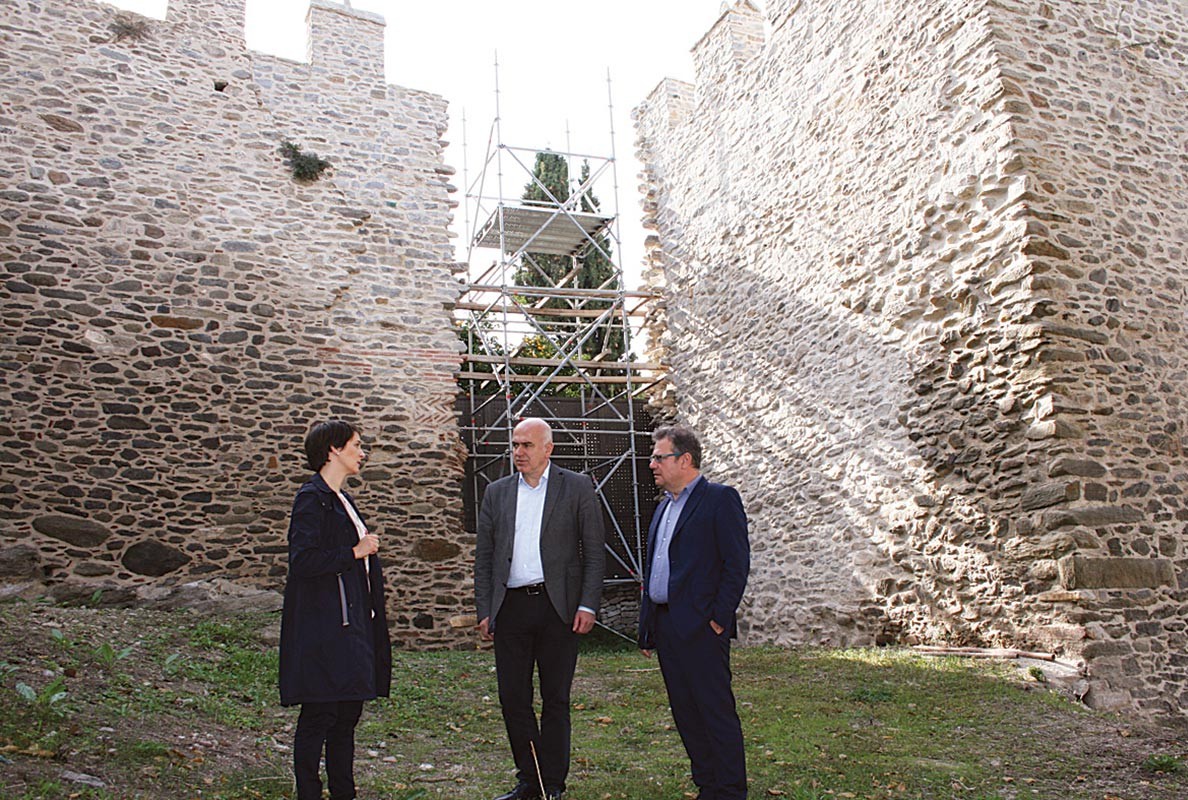 